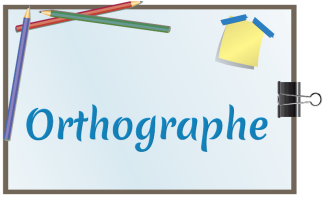 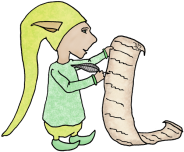 Déroulement générique d’une séance1. Phase oraleSituation de départSi besoin = mise en évidence de l’opposition de phonèmes : Écoute de phrases pour discriminer oralement / opposer deux phonèmes. Vérifier que les enfants perçoivent bien les différences entre les deux, et que la prononciation est correcte (position des lèves, de la langue…).Écoute du texte de découverte lu par le maitre pour retrouver le phonème étudié.Manipulation orale collectivePetit à petit : faire mémoriser les mots du texte de découverte contenant le phonème étudié, pour les restituer individuellement à l’écrit.Dans un premier temps : faire mémoriser les mots, les faire compter dans sa tête et chercher qui en a trouver le plus. Puis les énoncer et les écrire collectivement.Progressivement : Faire mémoriser les mots et les écrire sur l’ardoise. Faire une sorte de défi au nombre de mots retrouvés.Pour tendre au final : Tous les mots contenants le phonème sont retrouvés et écrits.Après un temps de travail individuel sur ardoise, on liste collectivement les mots retrouvés dans un tableau de position de phonèmes.Discrimination de mots contenant ou pas le phonème étudié : posture élève = tête dans les bras, yeux fermés. On lève la main si on entend, on la laisse baisser si on n’entend pas. Faire corriger par un enfant si on constate des erreurs.Repérage de la place du phonème étudié dans une série de mots : posture élève = yeux fermés. Faire matérialiser avec la règle de géométrie tenue en main, la position du phonème du mot écouté.Si le tableau est pauvre en mots, chercher collectivement des mots qui pourraient le compléter.2. Phase écrite (premières semaines de l’année)Dans les tous premiers temps seulement, en phase d’observation / évaluation des enfants : Distribution du texte individuel. Individuellement : sur le texte photocopié, faire colorier tous les graphèmes différentes, du phonème étudié, en respectant la consigne « Une couleur différente par graphème différent. ».Cette phase ne dure pas dans l’année, elle permet juste dans les toutes premières semaines de repérer si les éventuelles difficultés de repérage et / ou de confusions phonème / graphèmes, ainsi que les confusions de sons.Phase à prolonger (seulement) le temps nécessaire dans l’année.Correction collective au vidéoprojecteur, avec en même temps tri des mots dans le tableau de position de phonème, commencé lors de la phase orale, en fonction du graphème : uniquement dans les (rares) cas le nécessitant.3. Phase oraleEn fonction de l’observation du tableau de position de phonème : hypothèses sur les règles de régularité. S’aider éventuellement du tableau de position de phonèmes préparés (version enseignant - diaporama Powerpoint). Surtout pour repérer si besoin les graphèmes qui n’ont pas été vus dans le texte.Validation des règles de régularité.4. En décalé dans la journéeLecture de la trace écrite, contenant les règles de régularité, si elle existe (et est pertinente).Lecture de la liste de mots à apprendre de la semaine.Mise en évidence de chaque difficulté orthographique pour chaque mot de la liste.Dans les premiers temps de l’année : on énonce une difficulté, on la met immédiatement en couleur rouge sur la liste.Puis, progressivement : on diffère la mise en couleur des difficultéson énonce toutes les difficultés à repérer de la liste, puis on met tout de suite en couleur ; on refait un tour complet de tous les mots pour que chacun vérifieon énonce toutes les difficultés à repérer de la liste, puis on met tout de suite en couleur ;on énonce toutes les difficultés à repérer de la liste, la mise en couleur se fera ensuite seul à la maison pendant l’apprentissage des mots.Dictée flash « une phrase » - 10 minDictée de la phrase.Tirage au sort d’un cahier parmi tous (tous passe au moins une fois dans l’année : j’enlève son nom du tirage suivant, jusqu’à ce que tous soit passé).Écriture de la phrase de l’enfant tel que.Correction collective : chacun propose une correction, en expliquant obligatoirement le pourquoi = règle lexicale, règle de régularité, règle grammaticale, ou même éventuellement le « il n’y a pas de raison, on doit le savoir ».Exercices de réinvestissement :Exercices d’entrainement sur le phonème étudié   OU   Exercices de révision sur les derniers phonèmes.Lecture collective des consignes si nécessaire, travail autonome (15-20 min) puis correction collective des exercices le nécessitant.Dictée :Soit dictée de groupes de mots,Soit dictée de texte.La correction se fait selon les besoins : le plus généralement, le lendemain matin, à partir du texte de dictée projeté = les enfants se corrigent sur leur cahier. Si besoin, mise en commun de quelques-uns des points le nécessitant.Objectifs – citation ouvrageAcquérir des connaissances sur le système graphique pour le comprendre et intérioriser son fonctionnement :connaitre les correspondances phonie / graphies ;connaitre les différents phonèmes d’un même graphème ;connaitre les règles de régularité les plus fréquentes et les plus importantes ;connaitre les marques grammaticales les plus importantes : lettres marquant l’appartenance à une même famille de mots, préfixes / suffixes, marques d’accord et de relations entre les motsAcquérir un comportement de « bon orthographieur » pour produire des textes sans erreurs :écrire de mémoire un certain nombre de mots ;savoir émettre des hypothèses pertinentes de graphie des mots inconnus ;être capable de relire un texte produit ;savoir se corriger en utilisant les outils à sa disposition ;savoir établir les accords et relations entre les mots.Matériel enfantMatériel collectifArdoise et craieRègle de géométrieCahier de françaisFiche d’exercicesTexte de la dictée à trousPorte-vues de leçons de françaisDiaporama du texte de découverte, avec un tableau de position de phonèmes vierge.Diaporama du tableau de position des phonèmes pour les études de phonèmeOu Diaporama des tableaux de valeur des lettres pour les synthèses.Diaporama de la correction collective des exercicesDiaporama du texte de la dictée à trousMatériel nécessaire à l’enseignantMatériel nécessaire à l’enseignantPorte-vues comprenant l’extrait pour la période des documents « Je mémorise et je sais écrire des mots CE2 – Picot »  pour avoir les listes de dictées, les listes des textes de découverte et la programmation en semaines.Reste de l’ouvrage : à la maison.Porte-vues comprenant l’extrait pour la période des documents « Je mémorise et je sais écrire des mots CE2 – Picot »  pour avoir les listes de dictées, les listes des textes de découverte et la programmation en semaines.Reste de l’ouvrage : à la maison.Jour 1 : vendrediJour 2 : lundiJour 3 : mardiJour 4 : jeudi